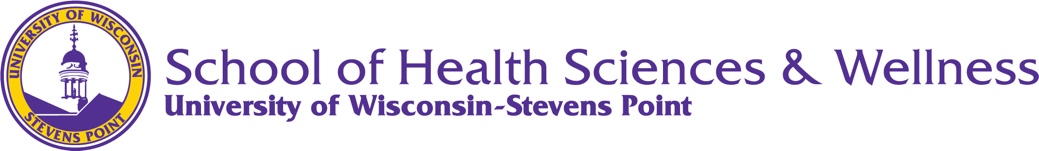 
Student InformationStudent Name: Email: Request InformationTerm Student was enrolled (e.g., spring 2021): Reason for requested incomplete: Timeline to completion of outstanding course responsibilities: (NOTE: For students who do not meet this deadline, the course grade will revert to the grade the student had earned at the time of the requested incomplete.)Student Signature: ________________________________________   Date: ______________Course Instructor Signature: ________________________________ Date: ______________